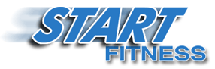 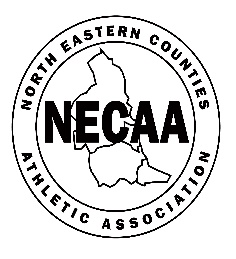  NORTH EASTERN COUNTIES ATHLETIC ASSOCIATION         YOUNG ATHLETES` CROSS COUNTRY RELAYS cc2022/0314          THORNLEY HALL FARM, PETERLEE, DH6 3LY				APRIL 2nd 202210.00  U13 GIRLS	3 x 3k		11 on the day or 12 on 31st August 202110.55  U13 BOYS	3 x 3k		11 on the day or 12 on 31st August 202111.45  U15 GIRLS	3 x 3k		13 and 14 years on 31st August 202112.35  U15 BOYS	3 x 3k		13 and 14 years on 31st August 202113.25  U17 MEN	3 x 3k		15 and 16 years on 31st August 202114.00  U17/20 WOMEN 3 x 3k	U17 15/16 years on 31st August 2021(NB maybe 13.30)			U20 17/18/19      on 31st August2021CONDITIONS OF ENTRY – Members of NECAA clubs (EA affiliated), with 9- month residence qualification and/or NE Counties birth qualification. All entrants must be first claim members (G2 S6)ENTRIES £15.40 per team. ENTRIES CLOSE WEDNESDAY MARCH 23rd. https://northeastmastersathletics.weebly.com/necaa.html Entries open FEBRUARY 1DECLARATIONS online before 7pm on Thursday March 31st. Alterations can be made up to 30 minutes before start timesCLUBS MAY ENTER A and B AGE GROUP TEAMS. NO REFUNDSPlease leave the venue after each race to assist with CAR PARKINGCLUB COLOURS must be worn (T5 S 1.3)NECAA Championship medals will be awarded (one set of medals per club in each category) – last leg runners will collect the medalsRESULTS – NECAA website and FacebookENQUIRIES – NECAA Cross Country Secretary - Archie Jenkins archiemeadowriggs@btinternet.com. ENTRIES - Val Baxter masterstracksec@gmail.com